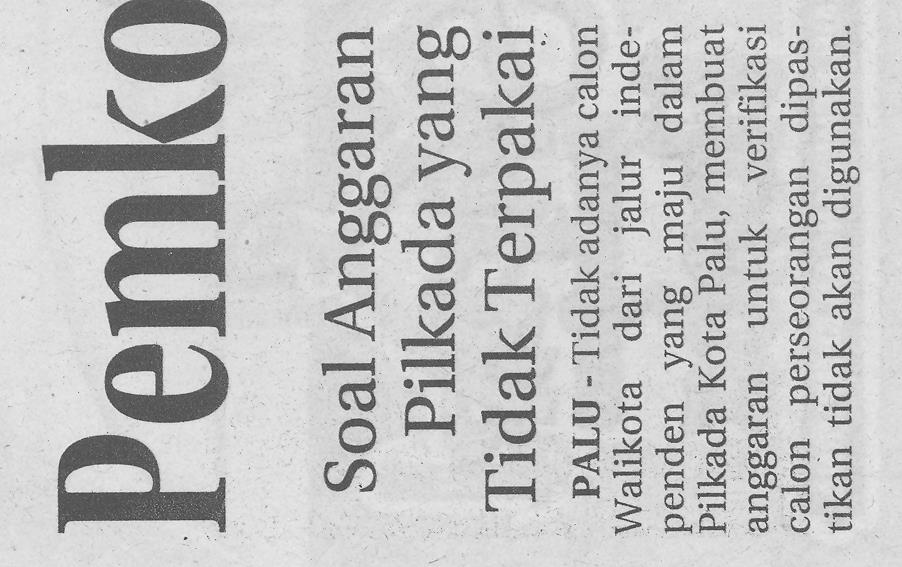 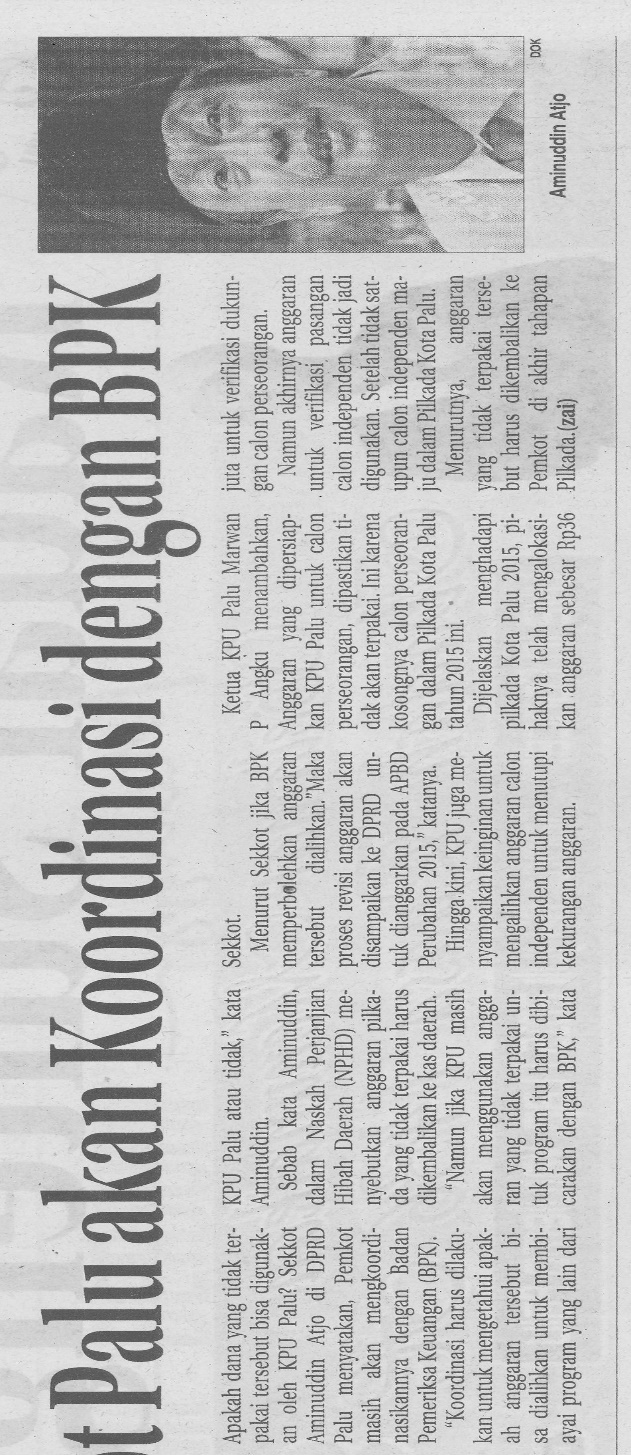 Harian    :Radar SultengKasubaudSulteng IHari, tanggal:Minggu, 5 Juli 2015KasubaudSulteng IKeterangan:Pemkot Palu akan Koordinasi Dengan BPKKasubaudSulteng IEntitas:PaluKasubaudSulteng I